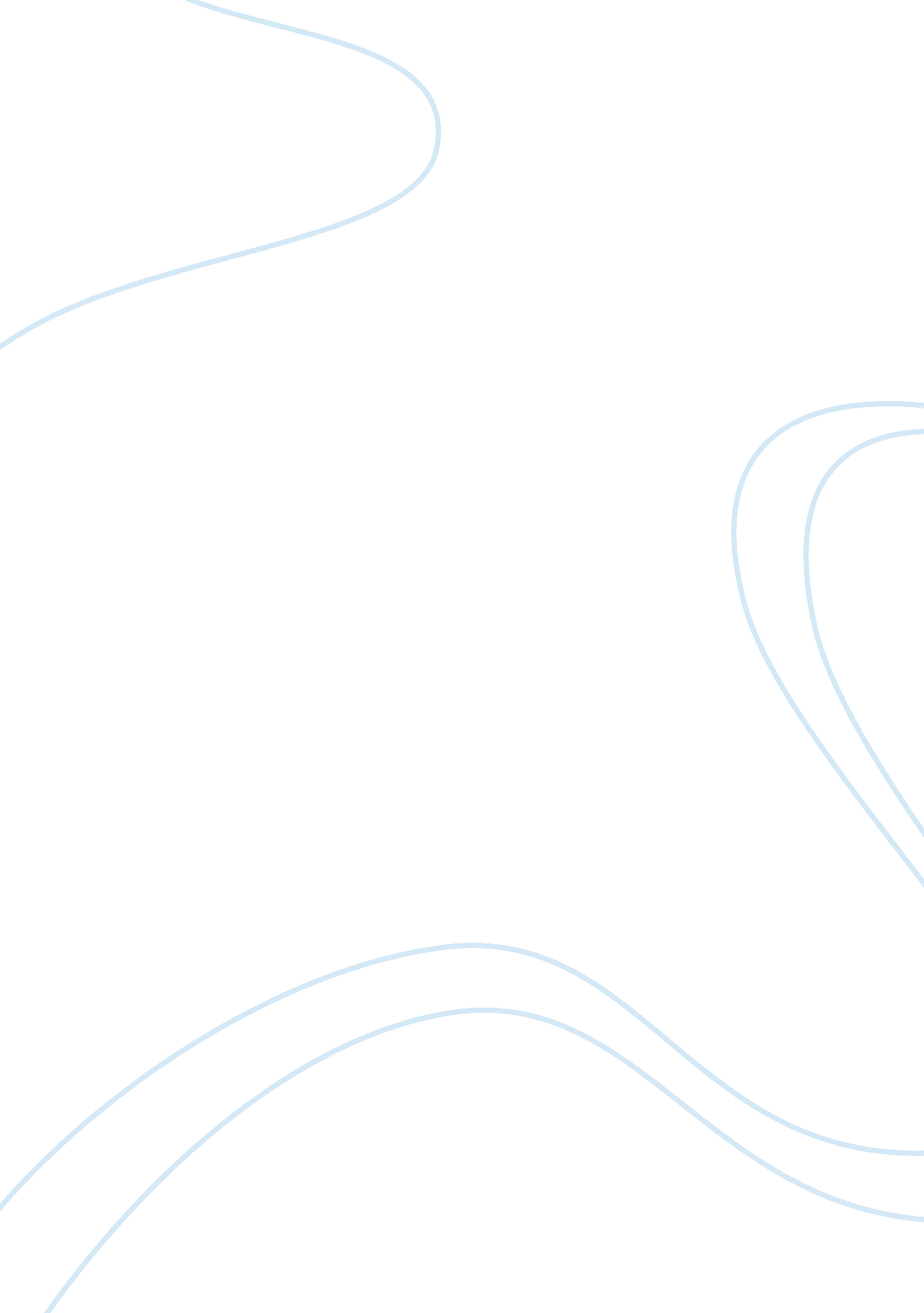 Government essay examplesLaw, Criminal Justice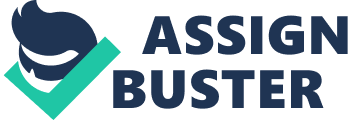 \n[toc title="Table of Contents"]\n \n \t Body \n \t Conclusion \n \t Works Cited: \n \n[/toc]\n \n 1 The Role Amendments 1-10 Play In Securing The Ratification Of The Constitution By The 
States: A Summary 
Introduction 
In the first amendment in the constitution, it has been stated that freedom of speech, religion and the conduct of activities shall be respected (Gill 1). In the second amendment, the rights to keep firearms are specified (Gill 1). In the third amendment, it was stated that no soldier shall be kept a prisoner without the proper permission of an authority (Gill 1). In the fourth amendment, it was informed that proper proceedings in search or arrest shall be conducted before being allowed to search or arrest (Gill 1). Amendment five and six states the proper procedures in indicting criminals, instead of indicting them without due process of the law (Gill 1). In amendment seven, we are informed that if the money owed exceeds twenty dollars, a person in which the money is owed to can file a legal action (Gill 1). In amendment eight, we are taught that excessive fines, bails or excessive cruelty and bizarre penalties shall not be imposed on criminals (Gill 1). Amendment nine upholds the human rights of the people of America (Gill 1). Amendment ten firmly states that the rights of the people in America also belong to the people of the states in the United States (Gill 1). 
2 
The amendments above are still being followed to this day in America. It is just and fair that people in the States follow these amendments for legal purposes. Failure to do so may cause legal frictions. These amendments provide good provisions in maintaining a democratic nation. Body Amendment one helps in securing the freedom of choice in America today. Amendment two helps in securing uncontrollable release of firearms in America, which has consequentially caused numerous gun shooting casualties in the country. The third amendment helps upkeep the soldiers’ rights from the U. S. in Iraq. Privacy in homes is protected by the rights of proper proceedings in searching and arresting. Rights have been broadened in amendments five and six by giving suspected criminals their humanitarian rights. Filing a legal action against someone who owes money has been set to new standards in amendment seven. Fair treatment of criminals in the states has been reiterated in amendment eight. Human and other basic rights necessary for a democratic nation are firmly given importance by amendments nine and ten. Conclusion The most surprising thing about the amendments I discovered was the provision in amendment two. I did not expect that the United States would freely release firearms. This was because I’ve always thought the country would be concerned about the safety of its people above all else. I did not make the connection before that the free release of firearms may have contributed to the recent mass shootings in the country lately, until I have been doing this essay. 
3 Works Cited: Gill, Kathy. About. com. 2013. Online. 14 January 2013. 